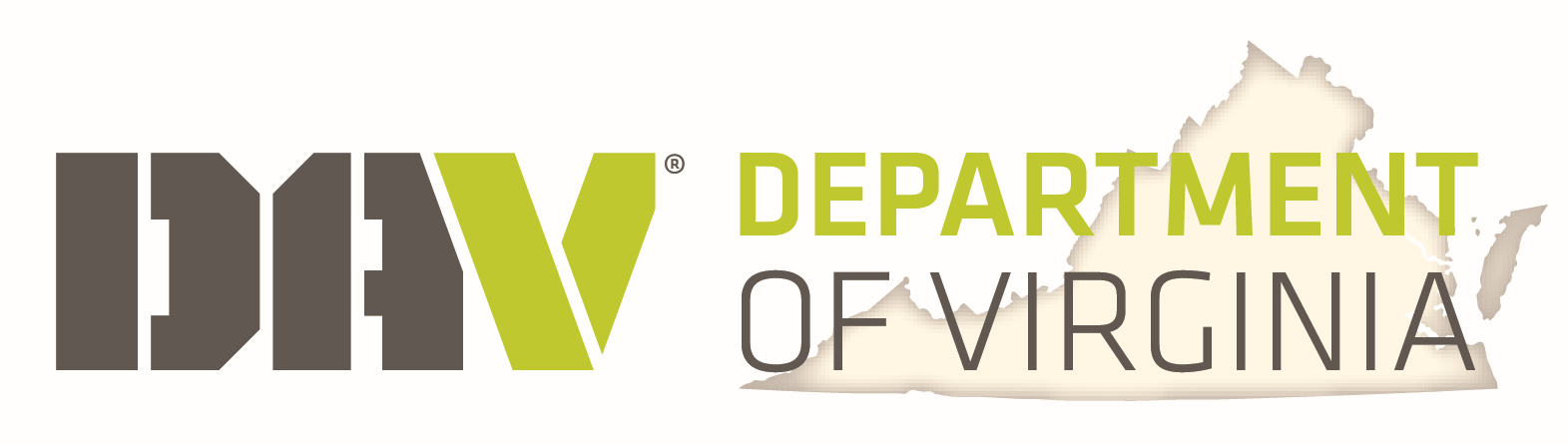 PRE-REGISTRATION – 91st ANNUAL CONVENTION 2023 June 15-18, 2023 (CUT-OFF:  June 5, 2023**)USE ONE FORM PER PERSON (REPRODUCE AS NECESSARY)Name		___________________________________________________	Address	______________________________________________________			____________________________________________________	Chapter #____ or  Unit #_____		Position  ____________________________	Amount Enclosed		$________		Check Number____________								Returned check fee is $25.00FEES:	Convention			$15.00			Dinner (Pre-register)		$60.00		                SPECIAL DIETARY NEEDS:	Conv & pre-register total:	$75.00				Convention (Late registration)	$25.00				Dinner (Late registration)	$75.00			Conv & late register total:	$100.00		*Registration forms received/postmarked after the cutoff date will be charged the late fee*CONFERENCE ATTIRE IS BUSINESS CASUALBUFFET DINNER SERVED ON SATURDAY EVENING AT 6:30 PM       CASH BAR AVAILABLE FROM 5:30 T0 6:30 PMDinner Theme is: CircusSalad: House Garden Salad with Assorted Dressings; Bow Tie Pasta; Fresh Fruit SaladEntrees: Braised Chicken with Champagne Mushroom Sauce; Stuffed Flounder with Crab; Carved Herb and Pepper Crusted Top Round with us Jus and Horseradish Cream Accompaniments: Vegetable Medley; Mashed Potatoes & Gravy; Saffron Rice;      Green Bean Almondine; Warm Rolls & Butter Dessert: Selection of Tarts, Pies and CakesBeverages: Freshly Brewed Coffee (regular & decaffeinated); Iced TeaMake all checks payable to:  DAV - Department of Virginia RETURN THIS ENTIRE FORM WITH YOUR REMITTANCE TO:	                                                          Disabled American VeteransDepartment of VirginiaP.O. Box 7176Roanoke, VA  24019-0147